Sport Club	Payment Processing Form	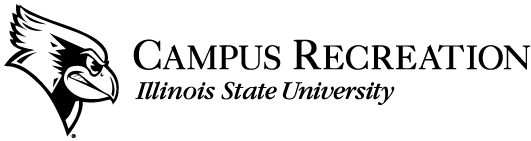 In order to utilize any Program or Opportunity Funding allocations, please complete this form and attach to any original receipts.  Forward to:  c/o Kelsey Orrill, Student Fitness CenterProcessing will take up to 10 business days.  (Receipt must show $0 Balance or “Paid in Full”)Please Write LegiblyDate: 		Club:      		Club Contact:      	Phone Number:      	__________	    E-Mail:      ________________________________	     Reason for Request: 	TOTAL REQUESTING: $      	 Allocation – Check if using Program/Opportunity FundsAmount Requesting: $      		(if different than total) Foundation – Check if using Foundation AccountAmount Requesting: $      		(if different than total)If requesting use of your club’s Foundation Account for the purpose of reimbursement, please provide the name and address of the club officer who will be receiving the check below.Name:		_________________________________	Address: ______________________________________________City: __________________________   Zip Code: _________________